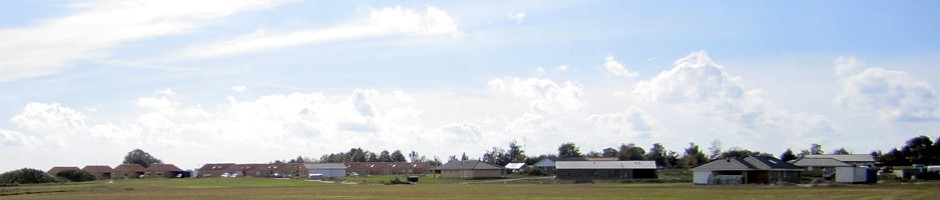 DagsordenspunktBemærkningerVelkomst og dagsorden Valg af ordstyrBestyrelsesmødet den 7. August2018. Referent: SørenOrdstyr: BettinaOpfølgning og status på arbejdsgruppeopgaver- Overdragelse:  Skødet LP 624 (Holmelunden) er under udarbejdelse. Advokaten kontaktes. (Søren)- Ikke noget nyt. Søren rykker nu.- Mulvarpeskud i syd-området ud mod Østrupvejen og Piledyssen; Der har været besøg af en skadedyrsbekæmper. Jorden var i marts 2018 for kold, men når det bliver varmere skal skuddene jævnes med en rive og derefter skal skadedyrsbekæmperen kontaktes igen (Stina)- Mulvarpene kan ikke grave i øjeblikket. Stina holder øje, og rykker når det bliver nødvendigt.- Vedligeholdelse af fællesarealer/Henrik fra de grønne smølfer har fået kontakt oplysninger til Jonas via mail. (hvad er status på de opgaver, som de grønne Smølfer udfører? (Jonas)- Jonas har et møde med Smølferne den 23. Klokken 10. Med henblik på at gennemgå alle arealer og få skrevet en kontrakt.- Roskilde Kommune har godkendt projektet (græsarmering/parkeringsplads) på Holmebakken jf. loven om private fællesvej § 41(Susan)Vi har fået nye parkeringsarealer på holmebakken. Græsbelægningen bliver sået når det ikke er tørt mere.Susan fortsætter succesen og får et tilbud på parkeringspladser på holmehøjen nummer 19-27. Derudover søger Susan kommunen.- Overgange ved åen mellem Bøgeholmen og Kærholmen. Tilbud på træsvæller indhentet. Der skal indhentes tilbud på levering og arbejdet med at sætte svællerne i området samt nødvendigt tømmerarbejde.  (Stina, Michael og Kim)Der arbejdes videre med at få lavet en projektering, der også indebærer stier hen til overgangene.- Brogruppen arbejder videre til næste gang.-Stiforbindelse mellem Holmelunden og Holmehøjen.Der skal findes en placering og stien, og så skal der laves et projekt.(Sussie+ Betina)Sussie og Betina har fundet den optimale placering og sender ansøgning til kommunen med et projekt. - Gennemkørsel fra Østrupvejen ind på Kærholmen (Stina kontakter Kommunen om at få sat vejtræer)-Vi afventer at høre fra kommunen (Torben har venligt mindet dem om et mundtligt løfte om at de planter træerne) Torben er fortsat på den.Undertegnede (Susan) har kontaktet Torben vedrørende dette punkt. (Susan foreslår, at der tages stilling til Torbens forslag om at smide lidt jord i hjulsporene mellem Østrupvejen og stien så snart der er sat nogle træer – Spørgsmålet er om opgaven skal udføres af Smølferne eller skal det tages på havedagen?Roskilde Kommunen har svaret. De vil gerne have en tegning fra grundejerforeningen hvor vi ønsker at plante træerne. Ifølge Kommunen gælder der andre regler og love hvis eksempelvis træerne er uden for byskiltet end inden for. (Hvem følger op med at få lavet en tegning evt. i samarbejde med Torben) - Vi har fået tilladelse fra kommunen. Jonas spørger de Grønne Smølfer om de vil plante nogle træer. Trætypen skal ikke være for højt. Hjulporerne skal fyldes op.Stina kontakter kommunen og spørger om, hvornår de påtænker at flytte byskiltet (og dermed hastighedsbegrænsningen) således at vi i vores område er inde i byen. Derudover spørger hun også om tilladelse til parkeringforbudt skilte.- Roskilde Kommune har rundsendt breve til grundejerne ang. terrænregulering og støttemurer. Bestyrelsen har spurgt til konkrete formuleringer og afventer svar fra Roskilde Kommune. Alle der har modtaget brev skal henvende sig til Roskilde Kommune med spørgsmål.- Grundejere der har modtaget brev fra Roskilde Kommune, med en godkendelse af deres støttemurer eller terrænregulering, og som skal søge tilladelse hos bestyrelsen, skal henvende sig til bestyrelsen på mail. Brevet skal vedhæftes.Bestyrelsen har fået en skriftlig henvendelse fra Kim (Holmehøjen 2) om at få lovliggjort sin støttemur. Søren skriver et udkast til en godkendelse fra bestyrelsen og sender rund til godkendelse. Herefter sendes den til Kim fra bestyrelsens mail.KontingentBetina overtager, at opdatere maillister over foreningens beboere. Også de nye.Henvendelse fra beboer (Holmelunden 15) der gerne vil  hjælpe til  i arbejdsgrupper (Betina)Næste møde aftale og dato og stedNæste møde er sat til 2. September. Klokken 10. Vi mødes Holmeager 11. Her gennemgår vi området med henblik på arbejdsweekenden.Næste rigtige møde tirsdag den 13/11 klokken 19.00 Hos SussiEvt.Mails fra grundejerne fremlægges mhp at tage sig af forespørgsler (Kim læser op)Vi har fået et forslag fra en beboer om at få sat en hjertestarter op. Vi er positivt stemt, men vil lige arbejde på placeringen. Evt. vil vi sætte den på et nyt opmrådekort.-Ajourføring af hjemmesiden ift sammensætning af bestyrelse i grundejerforeningen (Jonas) - Havedag 1. Næste havedag bliver søndag den 16. September 2018 kl 10:00 til 14:00. Planlægning af havedag ift hvad der skal laves på selve dagen. (forslag nr 1: cirka  2-3 af os går en runde i området for at finde ud af hvad der skal laves(hvem tager sig af opgaven???2. Forslag nr 2: Hvem skriver ned ift hvad der skal laves? Evt. lægges det på hjemmesiden (hvem tager sig af opgaven??.)3.Arrangementsudvalget: Hvad ellers skal der arrangeres? (soft ice osv) Hvem tager kontakt til udvalget?- Parkering-forbudtskilte ved Holmehaven og Holmelunden skal sættes op (Sussie)- Få skilte op med blind vej på Holmelunden en fart begrænsning og et skilt med legende børn (Sussi)Sussi har skrevet en mail og vi afventer svar.Susan havde et møde med Rex, den 29-5-2018. Rex kan ikke lave en sti ved Kærholmen ned til stien ved pumpehuset. Skal vi i stedet lave parkeringspladser?Der er tvivl om ejerforholdet til den grund. (Susan spørger kommunen).Svaret fra Roskilde Kommune modtaget i juni 2018, hvoraf det fremgår, at grundejerforeningen ejer de 3 meter fra hækken.(Susan) FORS: Susan har medio juli 2018 talt med Merete Gjelstrup fra FORS. Hun oplyste, at Jørn Rex og hende er ved at indhente en pris fra entreprenør på afretning og udlægning af vejgrus, (som det, der er lagt på de øvrige stier) på pladsen og stien. Dvs. inklusiv de 3 meter fra hækken som ejes af grundejerforeningen. I uge 33 har Jørn og Merete aftalt at tale sammen for at træffe en beslutning.(Susan undersøger med Roskilde Kommune om de må udlægge vejgrus på pladsen OG stien). Vi vil gerne sikre os, at stien omkring afgrænses af græs.